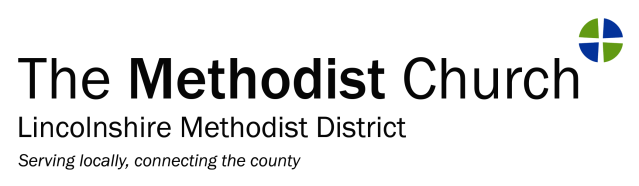 Application for grant support from Lincolnshire Methodist DistrictApplicant Details:Details of the need:Please answer the following questions. The spaces given can be expanded as appropriate.Bank DetailsGrants are paid by BACS – please give details of the account into which any approved grant should be paid.  Grants will only be paid into Methodist bank accounts.AuthorisationSigned: …………………………………………………………….. Minister with pastoral charge/LeaderDate: ……………………………………..If this application is from an ecumenical group please show that it is supported by the Methodist Circuit.   I confirm that the application has the support of the Methodist ChurchSigned …………………………………	Minister in pastoral charge or Superintendent   Date 	 Submission of ApplicationWhen completed please send this form to the District Officer at PA@lincolnshiremethodist.org.ukIf you need help with emailing or scanning a paper form prior to emailing then please contact your circuit office for help with this.For District Council use only: 
Church or Project Name:
Circuit:
Correspondent Name:Position held:
Address:
Address:
Tel. No.Email:Project Title (where applicable):Amount of grant requested:  £What need in your community are you trying to meet?What need in your community are you trying to meet?How do you intend to spend a grant from this fund?How do you intend to spend a grant from this fund?Are there any other funds you have already drawn upon or could draw upon?Please give details of current balances of relevant benevolent funds.Are there any other funds you have already drawn upon or could draw upon?Please give details of current balances of relevant benevolent funds.Is there any other information that is relevant to this application not covered above?Is there any other information that is relevant to this application not covered above?Account Name:Account Name:Account Number:Sort Code:Name of Bank:Names of three trustees giving approval to this application:Names of three trustees giving approval to this application:Names of three trustees giving approval to this application:1.2.3.Notes back to church/circuitNotes back to church/circuitNotes back to church/circuit